Rotary Club of Carleton Place  & Mississippi Mills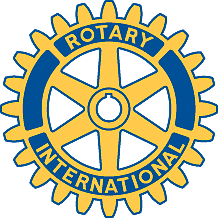            Bulletin: May 18, 2006                MEETING OF  May 16th:The May 16th meeting took the form of a compost working bee at Gordon’s lot.  There was an excellent turnout of members with only Bernard and Everett absent. Our two teenage workers once again did themselves proud by filling 115 bags in about 3 hours. They deserve a real vote of thanks from the Club.  Collectively these two boys made themselves $175 over the past week and greatly assisted us in meeting the orders that are still coming in.  Doreen Brash                   was also a welcomed guest and she also  pitched right in to the work.There was a “tailgate” meal of Subway sandwiches and drinks to start the evening and then the diggers dug and the drivers drove until 157 bags had been delivered and there were more bags on hand than we currently have orders for.  At that point the tired crew retreated to Gordon’s screened patio to escape the bugs and indulge in more food and beverage.  It was an excellent team effort.The compost sale statistics as of Wednesday evening, May 17, are as follows:-  Total orders:                1156-  Orders delivered:         1084 -  Orders to be delivered:    72-  Filled bags available:     106 Accordingly, there are 34 bags filled for which orders have yet to be received.  However, the orders are still trickling in and we may well use up all the bags on hand.So we need one more effort at delivery folks.  Someone with a truck and a helper who wants a nice evening drive in the country could deliver in the Tatlock Road./Clayton Road /Bellamy Road area where just over 20 bags are needed.  The rest of the outstanding orders are local and hopefully others will step forward to complete this job.I am attaching the complete order list as it now stands.  One or more of you can help by telling me whether Marilyn Hall and Beverly Thompson (see page 6) paid when their compost was delivered.CLUB ACTIVITIES:Executive meeting following next Tuesday’s regular meeting.